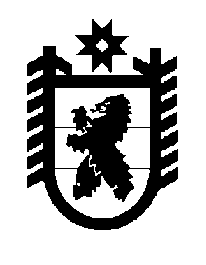 Российская Федерация Республика Карелия    ПРАВИТЕЛЬСТВО РЕСПУБЛИКИ КАРЕЛИЯПОСТАНОВЛЕНИЕот 3 февраля 2014 года № 18-Пг. Петрозаводск О внесении изменений в постановление ПравительстваРеспублики Карелия от 19 ноября 2011 года № 314-ППравительство Республики Карелия п о с т а н о в л я е т:1. Внести в постановление Правительства Республики Карелия от               19 ноября 2011 года № 314-П «Об утверждении долгосрочной целевой программы «Реконструкция, техническое перевооружение и строительство объектов теплоэнергетики на территории Северного Приладожья Республики Карелия на период до 2027 года» (Собрание законодательства Республики Карелия, 2011, № 11, ст. 1857; 2013, № 3, ст. 462) следующие изменения:1) пункт 2 изложить в следующей редакции:«2. Определить государственным заказчиком-координатором Программы Министерство строительства, жилищно-коммунального хозяйства и энергетики Республики Карелия.»;2) пункт 3 изложить в следующей редакции:«3. Контроль за выполнением Программы возложить на заместителя Главы Республики Карелия – Министра строительства, жилищно-коммунального хозяйства и энергетики Республики Карелия           Тельнова О.В.»;3) в долгосрочной целевой программе «Реконструкция, техническое перевооружение и строительство объектов теплоэнергетики на территории Северного Приладожья Республики Карелия на период до 2027 года», утвержденной указанным постановлением:а) в строке «Государственный заказчик-координатор Программы» паспорта Программы слова «Государственный комитет Республики Карелия по жилищно-коммунальному хозяйству и энергетике» заменить словами «Министерство строительства, жилищно-коммунального хозяйства и энергетики Республики Карелия»;б) в Перечне программных мероприятий раздела 4:в пункте 6 слова «Государственный комитет Республики Карелия по жилищно-коммунальному хозяйству и энергетике» заменить словами «Министерство строительства, жилищно-коммунального хозяйства и энергетики Республики Карелия»; в абзаце втором сноски слова «Государственный комитет Республики Карелия по жилищно-коммунальному хозяйству и энергетике» заменить словами «Министерство строительства, жилищно-коммунального хозяйства и энергетики Республики Карелия»;в) в абзаце первом раздела 6 слова «Государственный комитет Республики Карелия по жилищно-коммунальному хозяйству и энергетике» заменить словами «Министерство строительства, жилищно-коммунального хозяйства и энергетики Республики Карелия»;г) в пунктах 3, 12 приложения № 1 к Программе слова «Государственный комитет Республики Карелия по жилищно-коммунальному хозяйству и энергетике» заменить словами «Министерство строительства, жилищно-коммунального хозяйства и энергетики Республики Карелия».            Глава Республики  Карелия                                                            А.П. Худилайнен